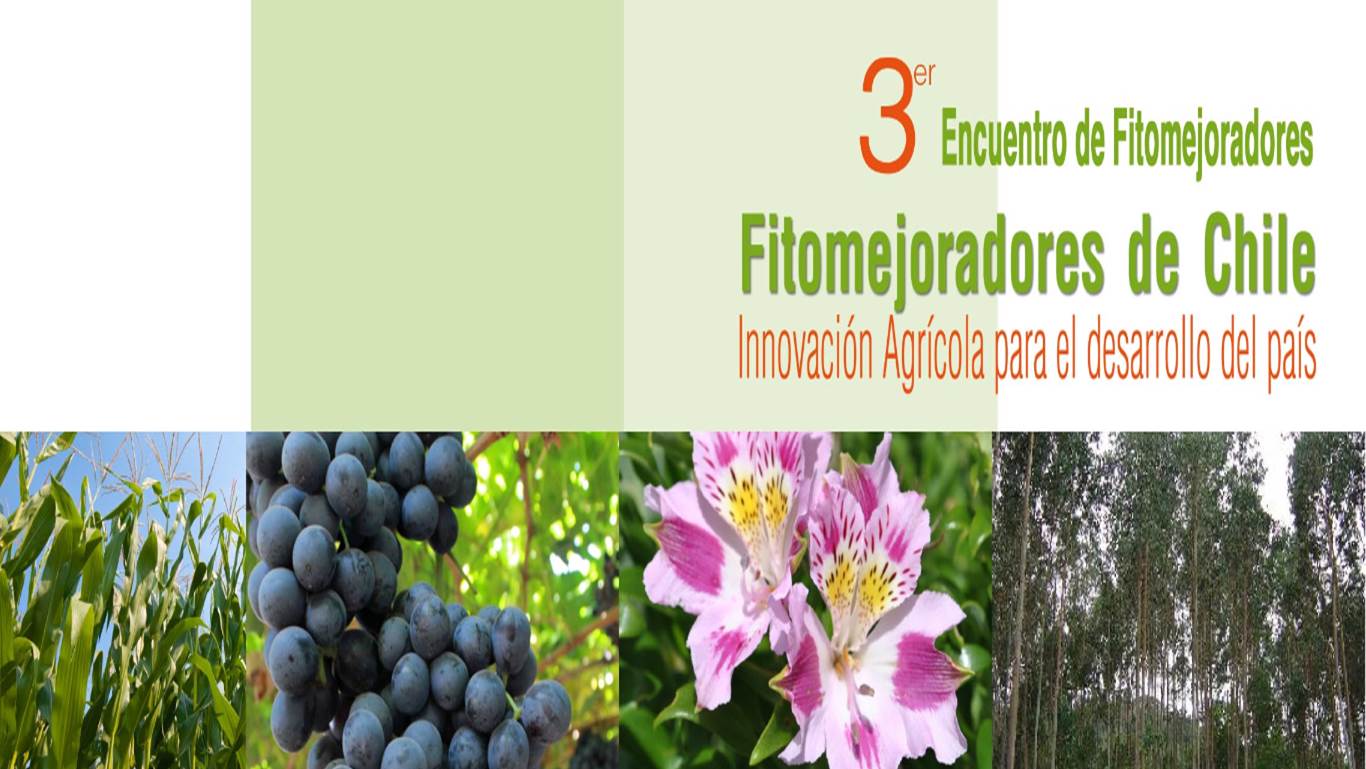 Seminario - 25 de noviembre de 2014 - Hotel Atton Las Condes - SantiagoNombreInstitución/EmpresaFacultad (si corresponde)Departamento (si corresponde)CargoProfesión (si corresponde)Grado académico (si corresponde)Rubro (especies) Área de trabajocorreo electrónicoDirecciónTeléfonoCelular